Ноябрь4 ноября – День народного единства.9 ноября – 90  лет со дня рождения Александры Николаевны Пахмутовой (1929 г.р.)18 ноября – День рождения Деда Мороза;22 ноября – День Словаря24 ноября – День Матери;  - 290 лет со дня рождения Александра Васильевича Суворова (1729 -1800)Декабрь1 декабря  – Всемирный день борьбы со СПИДом;5 декабря – 110 лет со дня рождения Николая Павловича Задорнова, писателя (1909 -1992).6 декабря - День памяти святого благоверного князя Александра Невского.9 декабря – День Героев Отечества             12 декабря - День конституции Российской Федерации;22 декабря – День энергетика.24 декабря - День воинской славы России. День взятия турецкой крепости Измаил русскими войсками под командованием А. В. Суворова (1790 г.)27 декабря – День спасателя.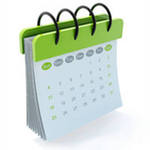 